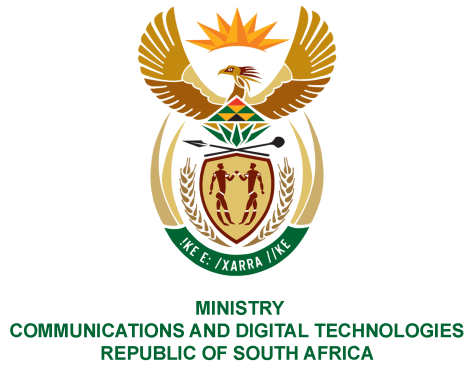 PARLIAMENT OF THE REPUBLIC OF SOUTH AFRICANATIONAL ASSEMBLYWRITTEN REPLYQUESTION NO: 2830DATE OF PUBLICATION:  2 SEPTEMBER 2022QUESTION PAPER NO: 29Ms. Z Majozi (IFP) to ask the Minister of Communications and Digital Technologies: (1) 	With reference to the Broadcasting Digital Migration, what number of households have applied for set-top boxes through the SA Post Office to date; (2)	 Whether she has found that her department will meet its targets for the deadline of 30 September 2022; if not, why not; if so, what are the relevant details? NW3427EREPLY:1. 	About 1, 5 million registrations have been recorded since the commencement of registrations in September 2015 to date.  2. 	A date of 30 September 2022 is gazetted and remains the deadline for  We have created sufficient awareness around the final registrations date, and the Minister does not intend issuing another gazette to extend the registration deadline.Authorised for submission byMS. NONKQUBELA JORDAN-DYANIDIRECTOR-GENERAL (ACTING)DATE:Recommended/not recommended__________________________HON. PHILLY MAPULANE, MPDEPUTY MINISTER OF COMMUNICATIONS AND DIGITAL TECHNOLOGIESDATE: Approved/ not approved________________________________	HON. KHUMBUDZO NTSHAVHENI, MP MINISTER OF COMMUNICATIONS AND DIGITAL TECHNOLOGIESDATE: